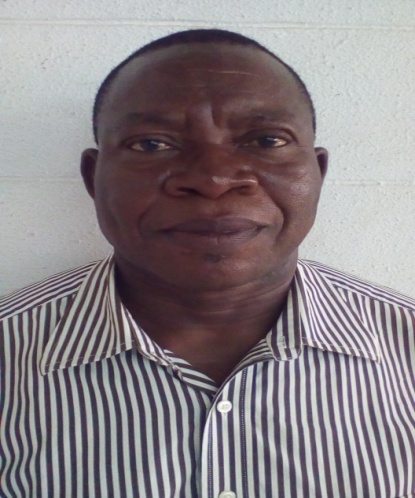 Rm 310 Dept. Of Mathematics UNN(Prof. J.O.C. Ezilo Building) NsukkaEnugu08065751038Stephen.aniaku@unn.edu.ngDr. Aniaku Stephen E.Senior LecturerAbout MeI am from Aku in Igbo Etiti Local Government Area of Enugu state. I am married with six children. I am currently a Senior Lecturer in the Department of Mathematics, University of Nigeria Nsukka, Nigeria.ObjectiveTo reach the highest academic level and impact good knowledge to those following me especially my students.ExperienceEducationPh.D. in Mathematics Ph.D. Project: Stablizability of Systems with Perturbations.M.Sc. in MathematicsM.Sc. Project:Some existence results for differential equations via lower and upper solution technique.1983-1986                    University of Nigeria,Nsukka B.Sc. in MathematicsPublications:Stabilization for system with non-linear perturbationComplete-controllability for linear control systems.Relationships between controllable and observable matrices which ensure controllable system to be observable.A mathematical model of Oxygen Diffusion into the Blood stream.A mathematical model on the Air Inflow into the Lung.Stabilizability for non-linear systems that admit some Lyapunov-like functions.Lyapunov-like functions, a condition for stabilizability of non-linear system.Necessary condition for complete controllability of non-linear control systems to be stable under small perturbations.Necessary condition for controllable systems to be observable.Null-controllability and uniqueness of optimal trajectory for controllable systems. Linear feedback and observable systems and stabilizabilityA necessary and sufficient condition for linear systems to be observableReview of controllability results of dynamical systems.Exponential stabilizability and Robustness of control systemsCharacteristics of proper functions on Roles of reachable sets inMathematical model on DNA mutation andDNA mutation and Tumor Formation IIStability result of non-linearNull controllability forStability results of non-linear Finite time stability of linear fractional Asymptotic stability of non-linear SkillsThe knowledge obtained from the college of education (A.I.C.E. Owerri) helped me to acquire good teaching skills. ExperienceEducationPh.D. in Mathematics Ph.D. Project: Stablizability of Systems with Perturbations.M.Sc. in MathematicsM.Sc. Project:Some existence results for differential equations via lower and upper solution technique.1983-1986                    University of Nigeria,Nsukka B.Sc. in MathematicsPublications:Stabilization for system with non-linear perturbationComplete-controllability for linear control systems.Relationships between controllable and observable matrices which ensure controllable system to be observable.A mathematical model of Oxygen Diffusion into the Blood stream.A mathematical model on the Air Inflow into the Lung.Stabilizability for non-linear systems that admit some Lyapunov-like functions.Lyapunov-like functions, a condition for stabilizability of non-linear system.Necessary condition for complete controllability of non-linear control systems to be stable under small perturbations.Necessary condition for controllable systems to be observable.Null-controllability and uniqueness of optimal trajectory for controllable systems. Linear feedback and observable systems and stabilizabilityA necessary and sufficient condition for linear systems to be observableReview of controllability results of dynamical systems.Exponential stabilizability and Robustness of control systemsCharacteristics of proper functions on Roles of reachable sets inMathematical model on DNA mutation andDNA mutation and Tumor Formation IIStability result of non-linearNull controllability forStability results of non-linear Finite time stability of linear fractional Asymptotic stability of non-linear 